Информационный бюллетень № 31Осиновореченского сельского поселения Хабаровского муниципального района Хабаровского края2022 годСОДЕРЖАНИЕАДМИНИСТРАЦИЯОСИНОВОРЕЧЕНСКОГО СЕЛЬСКОГО ПОСЕЛЕНИЯХАБАРОВСКОГО МУНИЦИПАЛЬНОГО РАЙОНА ХАБАРОВСКОГО КРАЯПОСТАНОВЛЕНИЕ27.10.2022          № 59           с. Осиновая РечкаО внесении изменений в муниципальную программу "Формирование современной городской среды на территории Осиновореченского сельского поселения Хабаровского муниципального района Хабаровского края", утвержденную постановлением администрации Осиновореченского сельского поселения Хабаровского муниципального района Хабаровского края от 24.11.2017 № 86В соответствии с пунктом 5,6 части 1 статьи 14 Федерального закона от 06.10.2003 № 131-ФЗ "Об общих принципах организации местного самоуправления в Российской Федерации", постановлением Правительства Российской Федерации от 10.02.2017 № 169 "Об утверждении Правил предоставления и распределения субсидий из федерального бюджета бюджетам субъектов Российской Федерации на поддержку государственных программ Субъектов Российской Федерации и муниципальных программ формирования современной городской среды",  в соответствии с  постановлением Правительства Хабаровского края от 31.08.2017 № 356-пр "Об утверждении государственной программы Хабаровского края "Формирование современной городской среды ", в целях повышения уровня благоустроенности общественных и дворовых территорий Осиновореченского сельского поселения, вовлечения заинтересованных граждан в реализацию мероприятий по благоустройству территории поселения,  администрация Осиновореченского сельского поселения Хабаровского муниципального района Хабаровского краяПОСТАНОВЛЯЕТ:Внести изменения в муниципальную программу "Формирование современной городской среды на территории Осиновореченского сельского поселения Хабаровского муниципального района Хабаровского края", утвержденную постановлением администрации Осиновореченского сельского поселения Хабаровского муниципального района Хабаровского края от 24.11.2017 № 86, изложив ее в прилагаемой редакции.	2.  Настоящее постановление подлежит официальному опубликованию в Информационном бюллетене Осиновореченского сельского поселения и на официальном сайте администрации Осиновореченского сельского поселения.	3. Контроль за исполнением настоящего постановления оставляю за собой.4. Настоящее постановление вступает в силу после его официального опубликования.Глава сельского поселения						  И.К. Мироманов        ПРИЛОЖЕНИЕк постановлению 
администрации Осиновореченского сельского поселения от 27.10.2022 № 59   УТВЕРЖДЕНАпостановлением администрации Осиновореченского сельского поселения от 24.11.2017 № 86МУНИЦИПАЛЬНАЯ ПРОГРАММА"Формирование современной городской среды на территории Осиновореченского сельского поселения Хабаровского муниципального района Хабаровского края"ПАСПОРТ муниципальной программы "Формирование современной городской среды на территории Осиновореченского сельского поселения Хабаровского муниципального района Хабаровского края" (далее – Программа)1. Характеристика текущего состояния сферы реализации муниципальной программы	Низкий уровень благоустройства территорий является одной из самых серьезных проблем Осиновореченского сельского поселения. 	Серьезную озабоченность вызывает состояние придомовых территорий как многоквартирных, так и индивидуальных жилых домов и незакрепленных зон в черте поселения. Состояние дворовых территорий многоквартирных домов затрагивает интересы огромного количества жителей поселения, поэтому повышение удовлетворенности жителей качеством и комфортностью городской среды является одним из приоритетов деятельности органов местного самоуправления Осиновореченского сельского поселения.В селах Осиновореченского сельского поселения имеются территории общего пользования (проезды, центральные улицы) и дворовые территории, благоустройство которых не отвечает современным требованиям и требует комплексного подхода к благоустройству, включающего в себя:1)	благоустройство территорий общего пользования, в том числе:- ремонт автомобильных дорог общего пользования;- ремонт тротуаров;- обеспечение освещения территорий общего пользования;- установку скамеек;- установку урн для мусора;- оборудование автомобильных парковок;- озеленение территорий общего пользования;- иные виды работ.2)	благоустройство дворовых территории, в том числе:- ремонт дворовых проездов;- обеспечение освещения дворовых территорий;- установка скамеек;- установка урн;- обустройство детских площадок и площадок отдыха.По итогам инвентаризации, проведенной администрацией сельского поселения в ноябре 2017 года, в июне 2018 года, в июле 2019 года, в июне 2020 на территории сельского поселения имеется:3 -  дворовых территорий многоквартирных домов, площадь – 20342 кв. м;20 - общественных территорий, площадь – 8019 кв. м;Все дворовые территории многоквартирных домов и общественные территории требуют проведения работ по благоустройству.К решению проблем благоустройства дворовых территорий и общественных территорий необходим программно-целевой подход, так как без комплексной системы благоустройства сельского поселения невозможно добиться каких-либо значимых результатов в обеспечении комфортных условий для деятельности и отдыха жителей. Эти проблемы не могут быть решены в пределах одного финансового года, поскольку требуют значительных бюджетных расходов.Конкретная деятельность по выходу из сложившейся ситуации, связанная с планированием и организацией работ по вопросам улучшения благоустройства, создания комфортных условий проживания населения будет осуществляться в рамках муниципальной программы "Формирование современной городской среды".Для решения данных проблем требуется участие и взаимодействие органов местного самоуправления, населения поселения и заинтересованных лиц, организаций различных форм собственности, осуществляющих свою деятельность на территории сельского поселения,  наличие финансирования с привлечением источников всех уровней, что обусловливает необходимость разработки и применения Программы.Реализация Программы - необходимое условие успешного развития экономики поселения и улучшения условий жизни населения.Применение программного метода позволит поэтапно осуществлять комплексное благоустройство дворовых территории и территорий общего пользования с учетом мнения граждан, а именно:- повысит уровень планирования и реализации мероприятий по благоустройству (сделает их современными, эффективными, оптимальными, открытыми, востребованными гражданами);- запустит реализацию механизма поддержки мероприятий по благоустройству, инициированных гражданами;- сформирует инструменты общественного контроля за реализацией мероприятий по благоустройству на территории сельского поселения.Таким образом, комплексный подход к реализации мероприятий по благоустройству, отвечающих современным требованиям, позволит создать современную городскую комфортную среду для проживания граждан и пребывания отдыхающих, а также комфортное современное «общественное пространство».2. Цели и задачи программыОсновной целью Программы является Повышение качества и комфорта среды обитания и жизнедеятельности населения, повышение уровня благоустройства территорий Осиновореченского сельского поселения Хабаровского муниципального района Хабаровского края Обеспечение участия населения в процессах формирования планов комплексного благоустройства дворовых территорий и общественного обсуждения их реализации. Организация общественного контроля за ходом реализации проекта, разработкой и реализацией планов комплексного благоустройстваДля достижения поставленных целей необходимо решить следующие задачи:благоустройство территорий общего пользования сельского поселения;благоустройство дворовых территорий многоквартирных домов;повышение уровня вовлеченности заинтересованных граждан, организаций в реализацию мероприятий по благоустройству территорий Осиновореченского сельского поселения.3. Прогноз конечных результатов реализации ПрограммыРеализация Программы позволит повысить качество и комфорт среды обитания жителей Осиновореченского сельского поселения, улучшить условия жизнедеятельности различных групп населения, а также обеспечить доступность благоустроенных объектов для отдельных групп населения.Планируемый эффект реализации Программы – качественное изменение территорий сельского поселения и демонстрация жителям поселения возможности практической реализации мероприятий по благоустройству дворовых и общественных территорий и их результатов, создание основы для дальнейшего стимулирования реализации мероприятий по благоустройству.Основными ожидаемыми результатами реализации Программы, отражающими социальные и экономические выгоды поселения, должны стать:- увеличение дворовых территорий многоквартирных домов, проездов к дворовым территориям, отвечающих нормативным требованиям.- увеличение благоустроенных территорий общественного назначения, отвечающих потребностям жителей.4. Сроки и этапы реализации ПрограммыРеализация Программы будет осуществляться в течение 2018 – 2024 годов поэтапно:I этап – 2018 год,II этап – 2019 год,III этап – 2020 год,IV этап – 2021 год,V этап – 2022 год,VI этап – 2023 год,VII этап – 2024 год.В рамках каждого этапа планируется реализация мероприятий по благоустройству дворовых и общественных территорий Осиновореченского сельского поселения.5. Перечень показателей (индикаторов) ПрограммыСостав показателей (индикаторов) Программы определен исходя из принципа необходимости и достаточности информации для характеристики достижения целей, решения задач и выполнения основных мероприятий Программы.Полный перечень показателей (индикаторов) Программы с расшифровкой плановых значений по годам и этапам ее реализации представлен в Приложении № 1 к настоящей Программе.Перечень показателей (индикаторов) Программы носит открытый характер и предусматривает возможность корректировки в случае потери информативности показателя (достижение максимального значения или насыщения).5.1. Показатель «Доля благоустроенных дворовых территорий в общем количестве дворовых территорий, подлежащих благоустройству с использованием субсидии на плановый период» рассчитывается администрацией Осиновореченского сельского поселения по итогам года предоставления субсидии как отношение количества благоустроенных дворовых территорий к общему количеству дворовых территорий, подлежащих благоустройству с использованием субсидии, на основании соглашений, заключенных с органами исполнительной власти края, на основании фактических данных.5.2. Показатель «Доля благоустроенных общественных территорий в общем количестве общественных территорий, подлежащих благоустройству с использованием субсидии на плановый период» рассчитывается администрацией Осиновореченского сельского поселения по итогам года предоставления субсидии как отношение количества благоустроенных общественных территорий к общему количеству общественных территорий, подлежащих благоустройству с использованием субсидии, на основании соглашений, заключенных с органами исполнительной власти края, на основании фактических данных.5.3. Показатель «Доля дворовых территорий, на которые утверждены дизайн-проекты благоустройства, в общем количестве дворовых территорий, подлежащих благоустройству с использованием субсидии на плановый период» рассчитывается администрацией Осиновореченского сельского поселения по итогам года предоставления субсидии как отношение количества дворовых территорий, на которые утверждены дизайн-проекты, к общему количеству дворовых территорий, подлежащих благоустройству с использованием субсидии, на основании соглашений, заключенных с органами исполнительной власти края, на основании фактических данных.5.4. Показатель «Доля общественных территорий, на которые утверждены дизайн-проекты благоустройства, в общем количестве дворовых территорий, подлежащих благоустройству с использованием субсидии на плановый период» рассчитывается администрацией Осиновореченского сельского поселения по итогам года предоставления субсидии как отношение количества общественных территорий, на которые утверждены дизайн-проекты, к общему количеству общественных территорий, подлежащих благоустройству с использованием субсидии, на основании соглашений, заключенных с органами исполнительной власти края, на основании фактических данных.6. Краткое описание основных мероприятий ПрограммыВ ходе реализации Программы предусматривается организация и проведение основных мероприятий повышения уровня благоустройства территорий сельского поселения (Приложение № 2).6.1. Благоустройство дворовых территорий многоквартирных домов.Перечень мероприятий по благоустройству дворовых территорий многоквартирных домов определен Правилами предоставления и распределения субсидий из краевого бюджета бюджетам муниципальных образований Хабаровского края на софинансирование расходных обязательств муниципальных образований Хабаровского края по реализации муниципальных программ формирования современной городской среды и включает в себя:Минимальный перечень видов работ по благоустройству дворовых территорий многоквартирных домов:-	ремонт дворовых проездов;-	обеспечение освещения дворовых территорий;-	установка скамеек, урн;Визуализированный перечень (минимальный) образцов элементов благоустройства, предлагаемых к размещению на дворовой территории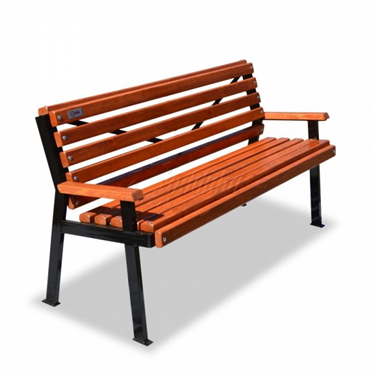 Скамейка уличная.Габаритные размеры  800*750*2000.Высота сиденья  470 мм.Ширина сиденья 400 мм.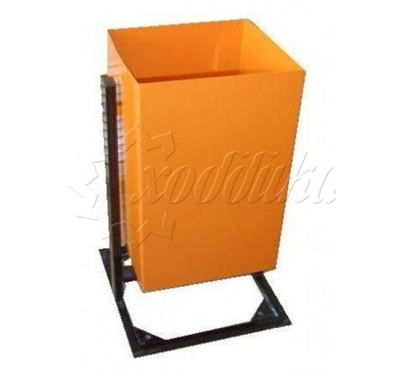 Урна.Объем 25/45 л.Ширина 25/38 см.Высота 55/74 см.
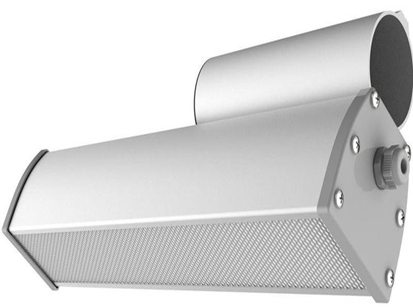 	  Светильник уличный.Горизонтальная освещенность:-  детской площадки, спортивной площадки - 10 лк; - тротуары, подъезды – 2 лк.Нормативная стоимость (единичные расценки) работ по благоустройству дворовых территорий многоквартирных домов, входящих в минимальный перечень видов работ приведен в приложении № 3 к настоящей муниципальной программе.С 01 января 2019 г. дополнительный перечень видов работ финансируется из средств бюджета Осиновореченского сельского поселения и (или) средств заинтересованных лиц.Применительно к дополнительному перечню работ предусмотрено обязательное финансовое и (или) трудовое участие заинтересованных лиц. Доля участия заинтересованных лиц в выполнении дополнительного перечня работ по благоустройству определяется как процент от стоимости мероприятий по благоустройству дворовой территории, входящих в дополнительный перечень работ по благоустройству, и составляет не менее 2 (двух) процентов при трудовом участии и не менее 1 (одного) процента при финансовом участии.Порядок аккумулирования и расходования средств заинтересованных лиц, направляемых на выполнение работ по благоустройству дворовых территорий многоквартирных домов, и механизм контроля за их расходованием, а также порядок трудового и финансового участия в выполнении указанных работ приведен в приложении № 6 к муниципальной программе.Адресный перечень дворовых территорий на очередной финансовый год формируется по результатам рассмотрения и оценки предложений заинтересованных лиц о включении дворовой территории в муниципальную программу, проводимом в порядке, утвержденном нормативным правовым актом органа местного самоуправления. Включение дворовой территории в муниципальную программу без решения заинтересованных лиц не допускается.В случае, если предложений по благоустройству дворовых территорий, соответствующих установленным требованиям и прошедшим одобрение общественной комиссии, поступит на сумму большую, чем предусмотрено в местном бюджете, данные территории подлежат первоочередному включению в муниципальную программу на последующие годы, либо для финансирования в текущем году при условии предоставления дополнительных средств из краевого бюджета, либо по иным причинам.По каждой дворовой территории, включенной в муниципальную программу, подготавливается и утверждается (с учетом обсуждения с представителями заинтересованных лиц) дизайн-проект в соответствии с Порядком утверждения дизайн-проектов благоустройства дворовых территорий, согласно Приложению № 4 к настоящей Программе. Адресный перечень дворовых территорий, нуждающихся в благоустройстве (с учетом их физического состояния) и подлежащих благоустройству в указанный период исходя из минимального перечня работ по благоустройству, приведен в Приложении № 5 к настоящей Программе.Адресный перечень дворовых территорий, подлежащих благоустройству, приведен в Приложении № 6 к настоящей Программе.В соответствии с положениями государственной программы администрация сельского поселения имеет право:а) исключать из адресного перечня дворовых и общественных территорий, подлежащих благоустройству в рамках реализации муниципальной программы, территории, расположенные вблизи многоквартирных домов, физический износ основных конструктивных элементов (крыша, стены, фундамент) которых превышает 70 процентов, а также территории, которые планируются к изъятию для муниципальных или государственных нужд в соответствии с генеральным планом сельского поселения при условии одобрения решения об исключении указанных территорий из адресного перечня дворовых территорий и общественных территорий межведомственной комиссией по реализации приоритетного государственного проекта "Формирование современной городской среды", утвержденной постановлением Губернатора края от 28 февраля 2017 г. № 21 (далее – межведомственная комиссия) в порядке, установленном такой комиссией;б) исключать из адресного перечня дворовых территорий, подлежащих благоустройству в рамках реализации муниципальной программы, дворовые территории, собственники помещений многоквартирных домов которых приняли решение об отказе от благоустройства дворовой территории в рамках реализации соответствующей программы или не приняли решения о благоустройстве дворовой территории в сроки, установленные соответствующей программой. При этом исключение дворовой территории из перечня дворовых территорий, подлежащих благоустройству в рамках реализации муниципальной программы, возможно только при условии одобрения соответствующего решения межведомственной комиссией в порядке, установленном такой комиссией;В соответствии с положениями государственной программы администрация сельского поселения обязана:а) выполнять мероприятия по проведению работ по образованию земельных участков, на которых расположены многоквартирные дома, работы по благоустройству дворовых территорий которых софинансируются из краевого бюджета;б) включить в соглашения с подрядными организациями, которые выполняют работы на территориях в рамках муниципальной программы, условие о минимальном трехлетнем гарантийном сроке на выполненные работы;в) выполнять мероприятия по благоустройству дворовых, общественных территорий с учетом необходимости обеспечения физической, пространственной и информационной доступности зданий, сооружений дворовых и общественных территорий для инвалидов и других маломобильных групп населения;г) вносить сведения о реализации муниципальной программы в государственную информационную систему жилищно-коммунального хозяйства Российской Федерации (ГИС ЖКХ) в сроки, установленные Минстроем России.В соответствии с государственной программой предельная дата заключения соглашений по результатам закупки товаров, работ и услуг для обеспечения муниципальных нужд в целях реализации мероприятий муниципальной программы:- не позднее 1 апреля года предоставления субсидии – для заключения соглашений на выполнение работ по благоустройству общественных территорий; - не позднее 1 апреля года предоставления субсидии – для заключения соглашений на выполнение работ по благоустройству дворовых территорий, в случае софинансирования работ из федерального бюджета,Исключением по предельным датам заключения соглашений могут быть случаи обжалования действий (бездействия) заказчика и (или) комиссии по осуществлению закупок и (или) оператора электронной площадки при осуществлении закупки товаров, работ, услуг в порядке, установленном законодательством Российской Федерации, при которых срок заключения соглашений с подрядными организациями продлевается на срок указанного обжалования.6.1.1. Организация трудового и (или) финансового участия осуществляется заинтересованными лицами в соответствии с решением общего собрания собственников помещений в многоквартирном доме, дворовая территория которого подлежит благоустройству, оформленным соответствующим протоколом общего собрания собственников помещений в многоквартирном доме.Финансовое (трудовое) участие заинтересованных лиц в выполнении мероприятий по благоустройству дворовых территорий должно подтверждаться документально в зависимости от избранной формы такого участия. Трудовое участие граждан может быть внесено в виде следующих мероприятий, не требующих специальной квалификации, таких как:-субботники;-подготовка дворовой территории к началу работ (земляные работы);-участие в строительных работах: снятие старого оборудования, установка уличной мебели, зачистка от ржавчины, окрашивание элементов благоустройства;-участие в озеленении территории: высадка растений, создание клумб, уборка территории;-обеспечение благоприятных условий для работников подрядной организации, выполняющей работы (например, организация горячего чая).При выборе формы финансового участия заинтересованных лиц в реализации мероприятий по благоустройству дворовой территории в рамках дополнительного перечня (минимального перечня - в случае принятия такого решения) работ по благоустройству доля участия определяется как процент от стоимости мероприятий по благоустройству дворовой территории.При этом дополнительный перечень работ реализуется только при условии реализации работ, предусмотренных минимальным перечнем по благоустройству.Нормативная стоимость (единичные расценки) работ по благоустройству, входящих в состав дополнительного перечня работ приведены в приложении № 7 к настоящей муниципальной программе. Порядок аккумулирования и расходования средств заинтересованных лиц, направляемых на выполнении минимального и дополнительного перечня работ по благоустройству дворовых территорий изложен в Приложении 8.6.2. Благоустройство территорий общего пользования сельского поселения.Организация и проведение общественных обсуждений с гражданами и организациями городского поселения, в том числе путем проведения рейтингового голосования по выбору общественных территорий и (или) мероприятий по благоустройству общественных территорий (далее также – рейтинговое голосование).Общественные территории, подлежащие благоустройству в 2018-2024 годы в рамках данной программы, с перечнем видов работ, планируемых к выполнению, отбираются с учетом результатов общественного обсуждения.Минимальный перечень видов работ по благоустройству общественных территорий:-	устройство твердого покрытия;-	обеспечение освещения общественных территорий;-	установка скамеек, урн;- 	озеленение.Адресный перечень всех общественных территорий, нуждающихся в благоустройстве (с учетом их физического состояния общественной территории) и подлежащих благоустройству в указанный период, приведен в Приложении № 9 к настоящей Программе.Перечень общественных территорий, нуждающихся в благоустройстве и подлежащих благоустройству, приведен в Приложении № 10 к настоящей Программе.6.3. Инвентаризация уровня благоустройства индивидуальных жилых домов, а также земельных участков, предоставленных для их размещения.Адресный перечень всех индивидуальных жилых домов, а также земельных участков, предоставленных для их размещения, подлежащих инвентаризации приведен в Приложении № 11 к настоящей Программе.Адресный перечень объектов недвижимого имущества (включая объекты незавершенного строительства) и земельных участков, находящихся в собственности (пользовании) юридических лиц и индивидуальных предпринимателей, которые подлежат благоустройству не позднее последнего года реализации федерального проекта за счет средств указанных лиц в соответствии с требованиями, утвержденными  администрацией Осиновореченского сельского поселения правил благоустройства территории, в соответствии с Приложениями №№12,13.Администрацией поселения ведется Реестр соглашений о благоустройстве объектов недвижимого имущества (включая объекты незавершенного строительством) и земельных участков, находящихся в собственности (пользовании) юридических лиц и индивидуальных предпринимателей (Приложение № 14).6.4. Инвентаризация уровня благоустройства индивидуальных жилых домов и земельных участков, предоставленных для их размещенияМероприятия по инвентаризации уровня благоустройства индивидуальных жилых домов и земельных участков, предоставленных для их размещения, проводятся инвентаризационной комиссией, созданной администрацией сельского поселения правовым актом, в порядке установленном распоряжением министерства жилищно-коммунального хозяйства Хабаровского края от 15.06.2017 № 819-р «О порядках проведения в муниципальных образованиях Хабаровского края инвентаризации дворовых территорий многоквартирных домов, общественных территорий, уровня благоустройства индивидуальных жилых домов и земельных участков, предоставленных для их размещения»6.5. Проведение работ по образованию земельных участков, на которых расположены многоквартирные дома Осиновореченского сельского поселенияНеобходимо проведение работ по образованию земельных участков, на которых расположены многоквартирные дома, работы по благоустройству дворовых территорий которых софинансируются из бюджета Хабаровского края.Основные мероприятия Программы направлены на решение основных задач программы.	Необходимым условием проведения мероприятий по благоустройству дворовых и общественных территорий является соблюдение физической, пространственной и информационной доступности зданий, сооружений, дворовых и общественных территорий для инвалидов и других маломобильных групп населения.Перечень основных мероприятий Программы, а также обобщенная характеристика последствий их нереализации представлены в Приложении № 2 к настоящей Программе.7. Ресурсное обеспечение реализации Программы (Приложение 15)Прогнозируемый объем финансового обеспечения программы – 17 02932,592 тыс. руб., в том числе:- 2018 г. – 892,7 тыс. руб.;- 2019 г. – 258,31 тыс. руб.;- 2020 г. – 4 668,51 тыс. руб.;- 2021 г. – 6 418,132 тыс. руб.;- 2022 г. – 2250,00 тыс. руб,;- 2023 г. – 2321,74 тыс. руб,;- 2024 г. – 0,00 тыс. руб.Из них:Федеральный бюджет, краевой бюджет          — 12 722,06 тыс. руб., в том числе:- 2018 г. – 714,2 тыс. руб.;- 2019 г. – 109,21 тыс. руб.;- 2020 г. – 3 601,41 тыс. руб.;- 2021 г. – 4 199,33 тыс. руб.;- 2022 г. – 2 024,91 тыс. руб,;- 2023 г. – 2 121,74 тыс. руб,;- 2024 г. – 0,00 тыс. руб.Местный бюджет      -   4 210,702 тыс. руб., в том числе:- 2018 г. – 178,5 тыс. руб.;- 2019 г. – 149,1 тыс. руб.;- 2020 г. – 1 067,1 тыс. руб.;- 2021 г. – 2 218,802 тыс. руб.;- 2022 г. – 225,09 тыс. руб,;- 2023 г. – 200 тыс. руб,;- 2024 г. – 0,00 тыс. руб.8. Анализ рисков реализации Программы и описание мер управления рисками в целях минимизации их влияния на достижение целей Программы9. Механизм реализации ПрограммыДля успешной реализации Программы формируется механизм управления, включающий:- закрепление ответственности за выполнение мероприятий Программы за должностными лицами администрации Осиновореченского сельского поселения; - мониторинг достижения показателей, характеризующих достижениецели и задач программы;Внесение изменений в Программу осуществляется по инициативе ответственного исполнителя Программы.Ответственный исполнитель размещает на официальном сайте администрации Осиновореченского сельского поселения в информационно-телекоммуникационной сети «Интернет» информацию о ходе реализации программы, достижении значений показателей (индикаторов) Программы, степени выполнения мероприятий Программы, иную информацию, требуемую к размещению в рамках реализации приоритетного проекта «Формирование комфортной городской среды».10. Механизм реализации, организация управления и контроля за ходом реализации программыУправление реализацией Программы осуществляет муниципальный заказчик Программы - Глава Осиновореченского сельского поселения.Муниципальный Заказчик Программы несет ответственность за реализацию программы, уточняет сроки реализации мероприятий Программы и объемы их финансирования.Распределение объемов финансирования, указанных в Приложение № 15 настоящей Программы, по объектам благоустройства осуществляется Муниципальным заказчиком Программы.Для контроля за ходом реализации Программы предусмотреть предельные даты для заключения соглашений по результатам закупки товаров, работ и услуг для обеспечения муниципальных нужд на выполнение работ по благоустройству дворовых территорий, не позднее 1 апреля, для благоустройства общественных территорий, не позднее 1 апреля года предоставления субсидии - за исключением случаев обжалования действий (бездействия) заказчика и (или) комиссии по осуществлению закупок и (или) оператора электронной площадки при осуществлении закупки товаров, работ, услуг в порядке, установленном законодательством Российской Федерации, при которых срок заключения таких соглашений продлевается на срок указанного обжалования.Контроль за реализацией Программы осуществляется Главой Осиновореченского сельского поселения Хабаровского муниципального района.____________СВЕДЕНИЯо показателях (индикаторах) муниципальной программы «Формирование современной городской среды на Осиновореченского сельского поселения хабаровского муниципального района Хабаровского края»ПЕРЕЧЕНЬ основных мероприятий и мероприятий муниципальной программы «Формирование современной городской среды на Осиновореченского сельского поселения хабаровского муниципального района Хабаровского края»Приложение № 3к муниципальной программе «Формирование современной городской среды на Осиновореченского сельского поселения хабаровского муниципального района Хабаровского края»Нормативная стоимость (единичные расценки) работ по благоустройству дворовых территорий, входящих в минимальный перечень работ Приложение № 4к муниципальной программе «Формирование современной городской среды на территории Осиновореченского сельского поселения Хабаровского муниципального района Хабаровского края»ПОРЯДОК разработки и утверждения дизайн-проектов благоустройства дворовых и общественных территорий, включенных в муниципальную программу «Формирование современной городской среды на территории Осиновореченского сельского поселения Хабаровского муниципального района Хабаровского края»1. Общие положения1.1. Настоящий Порядок разработки и утверждения дизайн-проектов благоустройства дворовых и общественных территорий, включенных в муниципальную программу «Формирование современной городской среды на территории Осиновореченского сельского поселения Хабаровского муниципального района Хабаровского края» (далее- муниципальная Программа) устанавливает процедуру утверждения дизайн-проектов благоустройства дворовых и общественных территорий.1.2. Дизайн-проекты разрабатываются в отношении территорий, прошедших отбор в соответствии с Порядком представления, рассмотрения и оценки предложений заинтересованных лиц о включении дворовой территории в муниципальную программу «Формирование современной городской среды на территории Осиновореченского сельского поселения Хабаровского муниципального района Хабаровского края»,  Порядком представления, рассмотрения и оценки предложений граждан, организаций о включении общественной территории, подлежащей благоустройству в муниципальную программу «Формирование современной городской среды на территории Осиновореченского сельского поселения Хабаровского муниципального района Хабаровского края» в рамках реализации приоритетного проекта «Формирование комфортной городской среды» и включенных в муниципальную 
Программу на текущий год.1.3. Основные понятия, используемые в настоящем Порядке:- дворовая территория - совокупность территорий, прилегающих к многоквартирным домам (далее - МКД), с расположенными на них объектами, предназначенными для обслуживания и эксплуатации таких домов, и элементами благоустройства этих территорий, в том числе парковками (парковочными местами), тротуарами и автомобильными дорогами, включая автомобильные дороги, образующие проезды к территориям, прилегающим к МКД;- общественная территория - территория муниципального образования соответствующего функционального назначения (площади, набережные, улицы, пешеходные зоны, скверы, парки, иные территории).К иным территориям относятся в том числе -  часть территории площади,  парка, набережной, улицы, сквера, земельного участка позволяющая  выполнить мероприятия по благоустройству данной территории, не  выполняя мероприятия на всей территории площади, парка и т.д.,  использовать ее для массового посещения населения. Данные территории являются отдельными самостоятельными общественными территориями.;- заинтересованные лица - собственники помещений в МКД, собственники иных зданий и сооружений, расположенных в границах дворовой территории, подлежащей благоустройству; граждане, организации сельского поселения, внесшие предложения по благоустройству общественных территорий; - дизайн-проект - проект благоустройства территории, в который включается текстовое и визуальное описание проекта благоустройства, в том числе концепция проекта и перечень (в том числе визуализированный) элементов благоустройства, предлагаемое размещение которых на соответствующей территории согласовано с ресурсоснабжающими организациями, а также сметный расчет стоимости мероприятий (работ).2. Порядок разработки и требования к дизайн-проектам2.1. Разработка дизайн-проектов осуществляется в соответствии с Правилами благоустройства территории Осиновореченского сельского поселения Хабаровского муниципального района Хабаровского края  и иными нормативно-правовыми актами, а также с учетом необходимости обеспечения физической, пространственной и информационной доступности зданий, сооружений, дворовых и общественных территорий для инвалидов и других маломобильных групп населения.2.2. При разработке дизайн-проектов следует учитывать следующие условия:- сложившуюся застройку;- сеть внутридворовых пешеходных пространств следует формировать с учетом безопасности движения пешеходов, как единую систему, взаимоувязанную с функционально-планировочной организацией села и окружающим ландшафтом;- применение современных технологий и материалов, отвечающим требованиям безопасности, практичность в их использовании;- совместимость с общим архитектурным обликом территории (цветовые решения, функциональные зоны);- повышение информативности и комфортности среды;- наличие согласования с владельцами подземных коммуникаций;- соответствие действующим санитарным и строительным нормам и правилам;- рациональное использование средств (в отношении качества применяемых материалов и выполняемых работ). Для системного решения градостроительных проблем села и создания многообразия и высоких эстетических качеств застройки необходимо отдавать предпочтение комплексному благоустройству дворовых территорий с целью гармонизации городской среды, завершенности городской застройки, архитектурно-пространственной связи старых и новых элементов благоустройства.2.3. Дизайн-проект должен учитывать рельеф местности, быть адаптированным к фактическим границам территории.2.4. Дизайн-проект должен предусматривать проведение мероприятий по благоустройству дворовой и общественной территорий с учетом необходимости обеспечения физической, пространственной и информационной доступности зданий, сооружений, дворовых территорий для инвалидов и других маломобильных групп населения.2.5. Разработка дизайн-проекта осуществляется с учетом минимального и дополнительного перечней работ по благоустройству общественных территорий и  дворовых территорий МКД, софинансируемых за счет средств субсидии из краевого бюджета, решение о выполнении которых принято на общем собрании собственников в МКД.2.6. Дизайн-проект должен быть оформлен на бумажном носителе и в электронном виде и содержать следующую информацию:- наименование дизайн-проекта по благоустройству дворовой территории (общественной), включающее адрес МКД;- текстовое и визуальное описание предлагаемого проекта, перечня (в том числе в виде соответствующих визуализированных изображений) элементов благоустройства, предлагаемых к размещению на соответствующей дворовой (общественной) территории;- наличие согласований предлагаемого размещения элементов благоустройства на дворовой (общественной) территории с ресурсоснабжающими организациями; 2.7. Требования к составу и содержанию дизайн-проекта:а) текстовая часть - пояснительная записка;б) технико-экономические показатели (в составе пояснительной записки или на чертежах), необходимые для определения объемов работ по благоустройству, в том числе:площадь территории благоустройства;площади площадок дворового благоустройства;площадь тротуаров, пешеходных дорожек;площадь проездов;площадь озеленения;площади участков временного хранения личного автотранспорта жителей;иные показатели;в) схема благоустройства дворовой (общественной) территории (рекомендуемый масштаб схемы 1:500), на которой отображаются:новые внутридворовые проезды, тротуары, пешеходные дорожки;новые участки оборудования мест временного хранения личного автотранспорта жителей;участки ремонта (восстановления разрушенных) тротуаров, проездов, дорожек и площадок различного назначения, в том числе участки временного хранения личного автотранспорта жителей;территории, подлежащие озеленению, в том числе обозначение мест организации газонов (посев трав), участков посадки зеленых насаждений (деревьев, кустарников);места установки (размещения) малых архитектурных форм - оборудование площадок дворового благоустройства (для игр детей, для отдыха (скамьи, урны и т.п.), спортивных, хозяйственно-бытовых, для установки контейнеров-мусоросборников), а также опор (конструкций) наружного освещения;площадки для выгула животных;размещение носителей информации (при необходимости);устройство ограждений (при необходимости устройства таковых);временные и аварийные строения и сооружения, подлежащие разборке, демонтажу (при наличии таковых);в) разбивочный чертеж с соответствующими размерными привязками, выполненный на актуализированной (при наличии) топооснове в М 1:500;г) чертежи (схемы) на отдельные (типовые и (или) индивидуальные) элементы благоустройства, малые архитектурные формы, опоры (конструкции) наружного освещения;д) визуализированный перечень образцов элементов благоустройства, предлагаемых к размещению на дворовой (общественной) территории;е) экспликация зданий и сооружений, ведомости зеленых насаждений, типов покрытий, малых архитектурных форм и переносимых изделий;ж) мероприятия о проведении работ по благоустройству в соответствие с требованиями обеспечения доступности для маломобильных групп населения;з) иные схемы, чертежи при необходимости;и) сметный расчет стоимости мероприятий (работ), разработанный с применением территориальных сметных нормативов Хабаровского края.2.8. Разработка дизайн-проекта благоустройства дворовой территории осуществляется заинтересованными лицами в течение пяти дней со дня принятия решения о включении дворовой территории в муниципальную программу «Формирование современной городской среды на территории Осиновореченского сельского поселения Хабаровского муниципального района Хабаровского края".2.9. Разработка дизайн-проекта благоустройства общественной территории осуществляется администрацией сельского поселения в течение десяти дней со дня принятия решения о включении дворовой территории в муниципальную программу «Формирование современной городской среды на территории Осиновореченского сельского поселения Хабаровского муниципального района Хабаровского края".2.10. Заключение договора со специализированной организацией на сметный расчет стоимости мероприятий (работ) для дизайн-проектов благоустройства дворовых и общественных территорий, разработанный с применением территориальных сметных нормативов Хабаровского края, может быть осуществлен администрацией Осиновореченского сельского поселения за счет средств бюджета муниципального образования.2.11. В соответствии с Порядком отбора дизайн-проект благоустройства дворовой территории может быть представлен уполномоченным представителем заинтересованных лиц в составе заявки на этапе отбора дворовых территорий.3.  Утверждение дизайн-проектов.3.1. В целях обсуждения, согласования и утверждения дизайн-проекта благоустройства дворовой территории многоквартирного дома  администрация сельского поселения уведомляет уполномоченное лицо, которое вправе действовать в интересах всех собственников помещений в многоквартирном доме, придомовая территория которого включена в адресный перечень дворовых территорий проекта программы (далее – уполномоченное лицо), о готовности дизайн-проекта в течение 1 рабочего дня со дня изготовления дизайн-проекта.3.2. Уполномоченное лицо обеспечивает обсуждение, согласование дизайн-проекта благоустройства дворовой территории многоквартирного дома, для дальнейшего его утверждения в срок, не превышающий трех рабочих дней.3.3. Утверждение дизайн-проекта благоустройства дворовой территории многоквартирного дома осуществляется администрацией сельского поселения в течение двух рабочих дней со дня согласования дизайн-проекта дворовой территории многоквартирного дома уполномоченным лицом.3.4. Дизайн-проект на благоустройство дворовой территории утверждается и хранится в администрации Осиновореченского сельского поселения.3.5. Дизайн-проект на благоустройство территории общего пользования утверждается в одном экземпляре и хранится в администрации Осиновореченского сельского поселения.Приложение № 5к муниципальной программе «Формирование современной городской среды на Осиновореченского сельского поселения Хабаровского муниципального района Хабаровского края»Адресный перечень дворовых территорий, нуждающихся в благоустройстве (с учетом их физического состояния) и подлежащих благоустройству в указанный период исходя из минимального перечня работ по благоустройству (очередность благоустройства определяется в порядке поступления предложений заинтересованных лиц об их участии в выполнении указанных работ)Адресный перечень дворовых территорий многоквартирных домов, подлежащих благоустройству в 2018-2024 годуНормативная стоимость (единичные расценки)работ по благоустройству дворовых территорий, входящих в состав дополнительного перечня работПриложение № 8к муниципальной программе «Формирование современной городской среды на Осиновореченского сельского поселения Хабаровского муниципального района Хабаровского края»ПОРЯДОКаккумулирования и расходования средств заинтересованных лиц, направляемых на выполнении минимального и дополнительного перечня работ по благоустройству дворовых территорий 1. Общие положения.1.1. Настоящий Порядок аккумулирования и расходования средств заинтересованных лиц, направляемых на выполнение минимального и дополнительного  перечня работ по благоустройству дворовых территорий и механизм контроля за их расходованием, а также порядок трудового и (или) финансового участия граждан в выполнении указанных работ (далее – Порядок) регламентирует процедуру сбора и перечисления средств заинтересованных лиц, направляемых на выполнение минимального и дополнительного перечня работ по благоустройству дворовых территорий Осиновореченского сельского поселения Хабаровского муниципального района Хабаровского края, механизм контроля за их расходованием, а также устанавливает порядок и формы трудового и (или) финансового участия граждан в выполнении указанных работ.Заинтересованные лица - собственники помещений в многоквартирных домах, собственники иных зданий и сооружений, расположенных в границах дворовой территории, подлежащей благоустройству, и обеспечивающие финансовое и (или) трудовое участие в реализации мероприятий по благоустройству дворовых территорий в размере не менее 5 % от стоимости мероприятий. Под формой трудового участия понимается неоплачиваемая трудовая деятельность заинтересованных лиц, имеющая социально полезную направленность, не требующая специальной квалификации и организуемая для выполнения минимального и (или) дополнительного перечня работ по благоустройству дворовых территорий в размере не менее 2%.Под формой финансового участия понимается привлечение денежных средств заинтересованных лиц для финансирования части затрат по выполнению минимального и (или) дополнительного перечня работ по благоустройству дворовых территорий в размере не менее 1%. 2. Порядок трудового и (или) финансового участия заинтересованных лиц.2.1. Организация трудового и (или) финансового участия осуществляется заинтересованными лицами в соответствии с решением общего собрания собственников помещений в многоквартирном доме, дворовая территория которого подлежит благоустройству, оформленным соответствующим протоколом общего собрания собственников помещений в многоквартирном доме.Финансовое (трудовое) участие заинтересованных лиц в выполнении мероприятий по благоустройству дворовых территорий должно подтверждаться документально в зависимости от избранной формы такого участия. Трудовое участие граждан может быть внесено в виде следующих мероприятий, не требующих специальной квалификации, таких как:-субботники;-подготовка дворовой территории к началу работ (земляные работы);-участие в строительных работах: снятие старого оборудования, установка уличной мебели, зачистка от ржавчины, окрашивание элементов благоустройства;-участие в озеленении территории: высадка растений, создание клумб, уборка территории;-обеспечение благоприятных условий для работников подрядной организации, выполняющей работы (например, организация горячего чая).2.2. Информация о начале реализации мероприятий по благоустройству (конкретная дата, место проведения, памятка и другие материалы) размещается администрацией Осиновореченского сельского поселения на официальном веб-сайте в сети «Интернет», а также непосредственно в многоквартирных домах − на информационных стендах. В качестве документов (материалов), подтверждающих трудовое участие, могут быть представлены отчет о выполнении работ, включающий информацию о проведении мероприятия с трудовым участием граждан, отчет совета многоквартирного дома, лица, управляющего многоквартирным домом, о проведении мероприятия с трудовым участием граждан. При этом, рекомендуется в качестве приложения к такому отчету представлять фото-, видеоматериалы, подтверждающие проведение мероприятия с трудовым участием граждан. Документы, подтверждающие трудовое участие, представляются в администрацию Осиновореченского сельского поселения не позднее 10 календарных дней со дня окончания работ, выполняемых заинтересованными лицами. При выборе формы финансового участия заинтересованных лиц в реализации мероприятий по благоустройству дворовой территории в рамках дополнительного перечня (минимального перечня - в случае принятия такого решения) работ по благоустройству доля участия определяется как процент от стоимости мероприятий по благоустройству дворовой территории.3. Условия аккумулирования и расходования средствВ случае включения заинтересованными лицами в дизайн-проект благоустройства дворовой территории работ, входящих в дополнительный перечень работ по благоустройству дворовых территорий, денежные средства заинтересованных лиц перечисляются на лицевой счет, открытый администрации Осиновореченского сельского поселения Хабаровского муниципального района Хабаровского края в Управлении Федерального казначейства по Хабаровскому краю.Администрация Осиновореченского сельского поселения Хабаровского муниципального района Хабаровского края (далее – администрация сельского поселения) заключает соглашения с заинтересованными лицами, принявшими решение о благоустройстве дворовых территорий, в которых определяются порядок и сумма перечисления денежных средств заинтересованными лицами.Перечисление денежных средств заинтересованными лицами осуществляется до начала работ по благоустройству дворовой территории в течение пяти дней с момента подписания соглашения.                                                                                                                        Ответственность за неисполнение заинтересованными лицами указанного обязательства определяется в заключенном соглашении.Администрация сельского поселения обеспечивает учет поступающих от заинтересованных лиц денежных средств в разрезе многоквартирных домов, дворовые территории которых подлежат благоустройству.Администрация сельского поселения обеспечивает ежемесячное опубликование на сайте администрации сельского поселения в информационно-телекоммуникационной системе "Интернет" данных о поступивших от заинтересованных лиц денежных средств в разрезе многоквартирных домов, дворовые территории которых подлежат благоустройству.                         Администрация сельского поселения ежемесячно обеспечивает направление данных о поступивших от заинтересованных лиц денежных средств в разрезе многоквартирных домов, дворовые территории которых подлежат благоустройству, в адрес уполномоченной общественной комиссии. Расходование аккумулированных денежных средств заинтересованных лиц осуществляется администрацией сельского поселения на финансирование дополнительного перечня работ по благоустройству дворовых территорий. включенного в дизайн-проект благоустройства дворовой территории.Расходование аккумулированных денежных средств заинтересованных лиц осуществляется в соответствии с условиями соглашения на выполнение работ в разрезе многоквартирных домов, дворовые территории которых подлежат благоустройству.4. Контроль над соблюдением условий порядка4.1 Контроль над целевым расходованием аккумулированных денежных средств заинтересованных лиц осуществляется администрацией сельского поселения в соответствии с бюджетным законодательством.4.2 Неиспользованный по состоянию на 01 января года, следующего за отчетным, остаток средств возвращается заинтересованным лицам в сроки и в порядке, установленном соглашением.Адресный перечень всех общественных территорий, нуждающихся в благоустройстве (с учетом их физического состояния общественной территории) и подлежащих благоустройству в указанный периодПеречень общественных территорий, подлежащих благоустройству, с перечнем видов работ, планируемых к выполнениюАдресный перечень всех индивидуальных жилых домов, а также земельных участков предоставленных для их размещения, подлежащих инвентаризацииПриложение № 12к муниципальной программе «Формирование современной городской среды на Осиновореченского сельского поселения Хабаровского муниципального района Хабаровского края»Типовая форма соглашения о благоустройстве объектов недвижимого имущества (включая объекты незавершенного строительства) и земельных участков, находящихся в собственности (пользовании) юридических лиц и индивидуальных предпринимателей

    Администрация Осиновореченского сельского поселения Хабаровского муниципального района Хабаровского края, именуемая в дальнейшем   "Администрация поселения",  в  лице  главы  администрации ___________________________________ действующего на основании Устава Осиновореченского сельского поселения Хабаровского муниципального района, с одной стороны и ___________________________________________ в лице ____________________________, действующей (его) на основании ___________________,именуемое (ый)  в  дальнейшем  "Благоустроитель",  с  другой стороны, вместе именуемые "Стороны", заключили настоящее соглашение о нижеследующем:1. Предмет соглашения     1.1. Предметом соглашения является сотрудничество Сторон при реализации мероприятий по благоустройству _____________________________________________________________________________________________________________________________,(указывается объект недвижимого имущества)расположенного по адресу: __________________________________________________________________________________________________________________________________(указываются адрес расположения объекта и кадастровый номер)(далее - Объект).    1.2. Объект находится в __________________________________ Благоустроителя              (указывается вид права пользования)на основании _________________________________________________________________(указываются правоустанавливающие документы на объект недвижимости)    1.3.  Настоящее  соглашение заключается на добровольной и безвозмездной основе.2. Права и обязанности Сторон2.1. Благоустроитель обязан:2.1.1. Обеспечить выполнение работ по благоустройству Объекта согласно перечню, установленному в приложении к настоящему соглашению (далее - работы по благоустройству), самостоятельно или посредством привлечения иных лиц за свой счет в соответствии с требованиями, предъявляемыми к данным видам работ законодательством, в том числе Правилами благоустройства территории Осиновореченского сельского поселения Хабаровского муниципального района Хабаровского края (далее - Правила благоустройства).2.1.2. Обеспечить выполнение работ по благоустройству в сроки, установленные в приложении к настоящему соглашению, но не позднее 2020 года.2.1.3. Обеспечить беспрепятственный доступ Администрации поселения для осуществления контроля за соблюдением Благоустроителем условий настоящего соглашения.2.1.4. Устранить допущенные нарушения при выполнении работ по благоустройству, выявленные Администрацией поселения.2.1.5. В случае любых изменений данных о Благоустроителе (наименование юридического лица; фамилия, имя, отчество физического лица либо индивидуального предпринимателя, юридический адрес, телефон и т.п.) в срок не позднее 10 календарных дней сообщить о произошедших изменениях в Администрацию поселения.2.2. Благоустроитель вправе получать от Администрации поселения информационно-консультационную поддержку в вопросах благоустройства.2.3. Администрация поселения обязана:2.3.1. Осуществлять контроль за качеством и сроками (периодичностью) выполнения Благоустроителем работ по благоустройству с составлением актов о недостатках работ, не вмешиваясь при этом в оперативно-хозяйственную деятельность Благоустроителя.2.3.2. Оказывать информационно-консультационную поддержку в вопросах благоустройства.2.4. Администрация поселения вправе при выявлении фактов неисполнения или ненадлежащего исполнения Благоустроителем обязательств, предусмотренных настоящим соглашением, выдавать предписания (требования) об устранении нарушений с указанием срока исполнения предписаний (требований).3. Срок действия соглашения3.1.  Настоящее соглашение заключено на срок  с  "___" ___________ 20__ г.  по "___" ___________ 20__ г. и вступает в силу с момента его подписания.3.2. Соглашение может быть расторгнуто досрочно по соглашению Сторон в письменной форме.Сторона, желающая расторгнуть соглашение, направляет другой стороне письменное уведомление о расторжении соглашения не менее чем за 30 (тридцать) календарных дней до даты расторжения соглашения (в случае, если соглашение заключено на срок, превышающий 1 месяц).4. Ответственность Сторон4.1. В случае неисполнения или ненадлежащего исполнения условий соглашения Стороны несут ответственность в соответствии с действующим законодательством.4.2. Ущерб, причиненный Благоустроителем третьим лицам в результате исполнения и (или) неисполнения своих обязательств по настоящему соглашению, возмещается им самостоятельно.5. Заключительные положения5.1. Настоящее соглашение заключено в двух экземплярах, имеющих равную юридическую силу, по одному экземпляру каждой из Сторон.5.2. Любые изменения и дополнения к настоящему соглашению действительны лишь при условии, что они совершены в письменной форме и подписаны уполномоченными на то представителями Сторон.5.3. Все разногласия по настоящему соглашению решаются путем переговоров. Соблюдение претензионного (досудебного) порядка урегулирования споров обязательно. В случае невозможности решить спорные вопросы путем переговоров они решаются в судебном порядке.6. Прочие условия6.1. К настоящему соглашению прилагается перечень работ по благоустройству, являющийся неотъемлемой частью соглашения.7. Адреса и банковские реквизиты Сторон
Администрация поселения                            Благоустроитель____________________________                   ________________________________________________________                   _______________________________________________ (Ф.И.О.)                   ___________________ (Ф.И.О.)М.П.                                                                   М.П. (при наличии)

Приложение
к соглашению
от "__" __________ 20__ г. N ___Перечень работ по благоустройству______________________________________________,(указывается объект недвижимого имущества)расположенного по адресу: ___________________________________________________                                                                  (указывается адрес расположения объекта)
________________
* указывается срок не позднее 2020 года.
" Администрация поселения"                   "Благоустроитель"____________________________               ________________________________________________________               _______________________________________________ (Ф.И.О.)                  ___________________ (Ф.И.О.)М.П.                                                                М.П. (при наличии)Приложение № 13к муниципальной программе «Формирование современной городской среды на Осиновореченского сельского поселения Хабаровского муниципального района Хабаровского края»Адресный переченьобъектов недвижимого имущества (включая объекты незавершенного строительства) и земельных участков, находящихся в собственности (пользовании) юридических лиц и индивидуальных предпринимателей, которые подлежат благоустройству не позднее последнего года реализации федерального проекта за счет средств указанных лиц в соответствии с заключенными соглашениями с администрацией Осиновореченского сельского поселения** - адресный перечень формируется по мере заключения соглашенийПриложение № 14к муниципальной программе «Формирование современной городской среды на Осиновореченского сельского поселения Хабаровского муниципального района Хабаровского края"


РЕЕСТР
 соглашений о благоустройстве объектов недвижимого имущества (включая объекты незавершенного строительством) и земельных участков, находящихся в собственности (пользовании) юридических лиц и индивидуальных предпринимателейПриложение № 15к муниципальной программе «Формирование современной городской среды на Осиновореченского сельского поселения хабаровского муниципального района Хабаровского края»РЕСУРСНОЕ ОБЕСПЕЧЕНИЕреализации муниципальной программы «Формирование современной городской среды на Осиновореченского сельского поселения хабаровского муниципального района Хабаровского края»_________Специалист администрации                                                                                                                           Н.И. ЛанинаИнформационный бюллетень Осиновореченского сельского поселения Хабаровского муниципального района Хабаровского краяБюллетень подготовлен к печати в администрации Осиновореченского сельского поселенияОтпечатан на компьютере администрации Осиновореченского сельского поселенияПодписан к печати 27.10.2022 годаОтпечатано 27.10.2022 годаТираж 10 экз.Адрес: 680572, Хабаровский край, Хабаровский район, с. Осиновая Речка, ул.40 Лет Победы,1№ п/пНазвание документаСтр.Постановления администрации Осиновореченского сельского поселенияПостановления администрации Осиновореченского сельского поселенияПостановления администрации Осиновореченского сельского поселения1от 27.10.2022 № 59 «О внесении изменений в муниципальную программу «Формирование современной городской среды на территории Осиновореченского сельского поселения Хабаровского муниципального района Хабаровского края», утвержденную постановлением администрации Осиновореченского сельского поселения Хабаровского муниципального района Хабаровского края от 24.11.2017 № 86»3Ответственный исполнитель ПрограммыАдминистрация Осиновореченского сельского поселения Хабаровского муниципального района Хабаровского краяСоисполнитель ПрограммыНетУчастники Программы Собственники помещений в многоквартирных домах, собственники строений, сооружений, расположенных на территориях, прилегающих к многоквартирным домам, жители и юридические лица Осиновореченского сельского поселения хабаровского муниципального района Хабаровского края Цели ПрограммыПовышение качества и комфорта среды обитания и жизнедеятельности населения, повышение уровня благоустройства территорий  Осиновореченского сельского поселения Хабаровского муниципального района Хабаровского краяЗадачи ПрограммыПовышение уровня благоустройства дворовых территорий многоквартирных домов Осиновореченского сельского поселения Хабаровского муниципального района Хабаровского краяПовышение уровня благоустройства общественных территорий Осиновореченского сельского поселения Хабаровского муниципального района Хабаровского краяПовышение уровня вовлеченности заинтересованных граждан, организаций в реализацию мероприятий по благоустройству территории Осиновореченского сельского поселения Хабаровского муниципального района Хабаровского краяЦелевые индикаторы и показатели Программы1. Доля благоустроенных дворовых территорий в общем количестве дворовых территорий, подлежащих благоустройству с использованием субсидии на плановый период2. Доля благоустроенных общественных территорий в общем количестве общественных территорий, подлежащих благоустройству с использованием субсидии на плановый период3. Доля дворовых территорий, на которые утверждены дизайн-проекты благоустройства, в общем количестве дворовых территорий, подлежащих благоустройству с использованием субсидии на плановый период4. Доля общественных территорий, на которые утверждены дизайн-проекты благоустройства, в общем количестве общественных территорий, подлежащих благоустройству с использованием субсидии на плановый периодСрок реализации программы2018-2024 годыОбъем бюджетных ассигнований ПрограммыОбщий объем финансирования     Программы составит 17 029,592 тыс. руб., в т.ч.- 12 818,89 средств, обеспеченных субсидией федерального бюджета);- 4 210,702 тыс. рублей – средства бюджета Осиновореченского сельского поселения Хабаровского муниципального района Хабаровского краяЭтапы реализации Программы I этап – 2018 год Объем финансирования Программы в 2018 году составит 892,700 тыс. рублей, в том числе:- 714,200 тыс. рублей - средства бюджета Хабаровского края;- 178,500 тыс. рублей – средства бюджета Осиновореченского сельского поселения Хабаровского муниципального района Хабаровского края.II этап – 2019 годОбъем финансирования Программы в 2019 году составит 258,310 тыс. рублей, в том числе:- 109,210 тыс. рублей - средства бюджета Хабаровского края;- 149,100 тыс. рублей – средства бюджета Осиновореченского сельского поселения Хабаровского муниципального района Хабаровского края.III этап – 2020 годОбъем финансирования Программы в 2020 году составит  4 668,510 тыс. рублей, в том числе- 3 601,410 тыс. рублей - средства бюджета Хабаровского края;- 1 067,100 тыс. рублей – средства бюджета Осиновореченского сельского поселения Хабаровского муниципального района Хабаровского края.IV этап – 2021 годОбъем финансирования Программы в 2021 году составит 6 418,132 тыс. рублей, в том числе:- 4 199,330 тыс. рублей - средства бюджета Хабаровского края;-2 218,802 тыс. рублей – средства бюджета Осиновореченского сельского поселения Хабаровского муниципального района Хабаровского края.V этап – 2022 годОбъем финансирования Программы в 2022 году составит 2 250,000 тыс. рублей, в том числе:- 2 024,910 тыс. рублей - средства бюджета Хабаровского края;-225,090 тыс. рублей – средства бюджета Осиновореченского сельского поселения Хабаровского муниципального района Хабаровского края.VI этап – 2023 годОбъем финансирования Программы в 2023 году составит 2224,910 тыс. рублей, в том числе- 2121,740 тыс. рублей - средства бюджета Хабаровского края;- 200,000 тыс. рублей – средства бюджета Осиновореченского сельского поселения Хабаровского муниципального района Хабаровского края.VII этап – 2024 годОбъем финансирования Программы в 2024 году составит   0,000 тыс. рублей, в том числе:- 0,000 тыс. рублей - средства бюджета Хабаровского края;- 0,000 тыс. рублей – средства бюджета Осиновореченского сельского поселения Хабаровского муниципального района Хабаровского края.Ожидаемые конечные результаты ПрограммыКоличество реализованных проектов благоустройства дворовых территорий составит не менее 3.Количество реализованных проектов благоустройства общественных территорий составит не менее 6.Доля граждан, принявших участие в решении вопросов развития городской среды от общего количества граждан в возрасте от 14 лет, проживающих на территории Осиновореченского сельского поселения составит не менее 40 процентов.Повышение удовлетворенности населения деятельностью органов местного самоуправления.№ п/пНаименование риска/возможностиМероприятия по предупреждению риска/реализации возможности123Ключевые рискиКлючевые рискиКлючевые риски1.Отсутствие средств краевого, муниципального бюджетов для софинансирования проектов по благоустройству в поселениипроведение информационно-разъяснительной работы в средствах массовой информации в целях стимулирования активности граждан, организаций и бизнеса в софинансировании проектов по благоустройству2.Низкая социальная активность населения (отсутствие предложений о включении дворовых и общественных территорий в муниципальную программу) реализация плана мероприятий по широкому информированию граждан о возможности участия в муниципальной программе, привлечение депутатов, общественных организаций, средств массовой информации, управляющих и обслуживающих организацийПриложение № 1к муниципальной программе «Формирование современной городской среды на Осиновореченского сельского поселения Хабаровского муниципального района Хабаровского края»№п/пНаименование показателя (индикатора)Единица измеренияИсточник информацииЗначение показателя (индикатора) по годамЗначение показателя (индикатора) по годамЗначение показателя (индикатора) по годамЗначение показателя (индикатора) по годамЗначение показателя (индикатора) по годамЗначение показателя (индикатора) по годамЗначение показателя (индикатора) по годамЗначение показателя (индикатора) по годамЗначение показателя (индикатора) по годамЗначение показателя (индикатора) по годамЗначение показателя (индикатора) по годамЗначение показателя (индикатора) по годамЗначение показателя (индикатора) по годамЗначение показателя (индикатора) по годам№п/пНаименование показателя (индикатора)Единица измеренияИсточник информации20182018201920192020202020212021202220222023202320242024№п/пНаименование показателя (индикатора)Единица измеренияИсточник информациипланфактпланфактпланфактпланфактпланфактпланфактпланфакт1234567891011121314151617191.Доля благоустроенных дворовых территорий в общем количестве дворовых территорий, подлежащих благоустройству с использованием субсидии на плановый периодпроцентовадминистрация Осиновореченского сельского поселения1001001001001001001001001001001002.Доля благоустроенных общественных территорий в общем количестве общественных территорий, подлежащих благоустройству с использованием субсидии на плановый периодпроцентовадминистрация Осиновореченского сельского поселения»100100--1001001001001001001003.Доля дворовых территорий, на которые утверждены дизайн-проекты благоустройства, в общем количестве дворовых территорий, подлежащих благоустройству с использованием субсидии на плановый периодпроцентовадминистрация Осиновореченского сельского поселения1001001001001001001001001001001004.Доля общественных территорий, на которые утверждены дизайн-проекты благоустройства, в общем количестве дворовых территорий, подлежащих благоустройству с использованием субсидии на плановый периодпроцентовадминистрация Осиновореченского сельского поселения100100--100100100100100100100100Приложение № 2к муниципальной программе «Формирование современной городской среды на Осиновореченского сельского поселения Хабаровского муниципального района Хабаровского края»№
п/пНаименование подпрограммы, основного мероприятия, мероприятияОтветственный исполнитель, соисполнитель, участникСрок реализации(годы)Непосредственный результат реализации подпрограммы, основного мероприятия, мероприятия (краткое описание)Последствия нереализации подпрограммы, основного мероприятия, мероприятия1234561.Благоустройство дворовых территорий многоквартирных домов Осиновореченского сельского поселенияадминистрация Осиновореченского сельского поселения2018 – 2024проведение работ по благоустройству дворовых территорий в 2018 – 2024 годах с использованием субсидииухудшение санитарного состояния территории поселения и внешнего благоустройства2.Благоустройство общественных территорий Осиновореченского сельского поселенияадминистрация Осиновореченского сельского поселения2018-2024проведение работ по благоустройству общественных территорий в 2018 – 2024 годах с использованием субсидииухудшение санитарного состояния территории поселения и внешнего благоустройства3.Инвентаризация уровня благоустройства дворовых территорий, общественных территорий, территорий индивидуальных жилых домов, а также земельных участков предоставленных для их размещения, расположенных на территории Осиновореченского сельского поселенияадминистрация Осиновореченского сельского поселения2018-2024формирование реестров благоустройства дворовых территорий городского поселенияформирование реестров благоустройства общественных территорий городского поселенияухудшение санитарного состояния территории поселения и внешнего благоустройства4.Инвентаризация уровня благоустройства индивидуальных жилых домов и земельных участков, предоставленных для их размещения.администрация Осиновореченского сельского поселения2018-2024инвентаризация уровня благоустройства индивидуальных жилых домов и земельных участковзаключение соглашений с собственниками (пользователями) по благоустройству индивидуальных жилых домов и земельных участков, предоставленных для их размещения5.Проведение работ по образованию земельных участков, на которых расположены многоквартирные дома Осиновореченского сельского поселенияадминистрация Осиновореченского сельского поселения2019-2024проведение работ по образованию земельных участков, на которых расположены многоквартирные дома6Организация мероприятий по проведению общественных обсуждений с гражданами и организациями городского поселения, в том числе путем проведения рейтингового голосованияадминистрация Осиновореченского сельского поселения2019-2024проведение мероприятий по выбору общественных территорий и (или) мероприятий по благоустройству общественных территорий№п/пПеречень работ по благоустройству дворовых территорийРасчетная единица для определения нормативной стоимостиНормативная стоимость (единичные расценки) работ по благоустройству дворовых территорий, входящих в состав минимального перечня таких работ (тыс. рублей на 1 м2 или на нормативную единицу)Нормативная стоимость (единичные расценки) работ по благоустройству дворовых территорий, входящих в состав минимального перечня таких работ (тыс. рублей на 1 м2 или на нормативную единицу)Нормативная стоимость (единичные расценки) работ по благоустройству дворовых территорий, входящих в состав минимального перечня таких работ (тыс. рублей на 1 м2 или на нормативную единицу)Нормативная стоимость (единичные расценки) работ по благоустройству дворовых территорий, входящих в состав минимального перечня таких работ (тыс. рублей на 1 м2 или на нормативную единицу)1Ремонт дворовых проездов1 м2Замена 1 м2 асфальтового покрытияЗамена 1 п.м. бордюрного камня (автомобильная дорога)Замена 1 п.м. бордюрного камня (автомобильная дорога)Установка 1 п.м. водоотводных лотков1Ремонт дворовых проездов1 м21,6892,0032,0036,3762Освещение дворовой территории1 шт.Устройство освещения стационарными светильникамиУстройство освещения стационарными светильникамиУстройство освещения на металлических опорах и воздушной прокладкой кабеляУстройство освещения на металлических опорах и воздушной прокладкой кабеля2Освещение дворовой территории1 шт.113,130113,13026,77726,7773Установка скамеек1 шт.8,3288,3288,3288,3284Установка урн1 шт.1,9251,9251,9251,925№п/пАдрес многоквартирного домаФизическое состояние дворовой территорииФизическое состояние дворовой территорииФизическое состояние дворовой территорииФизическое состояние дворовой территории№п/пАдрес многоквартирного домаНеобходим ремонт дворовых проездовНеобходимо обеспечение освещения дворовых территорийНеобходима установка скамеекНеобходима установка урн1234561ул. 40 лет Победы, 7, 9, 11, 13,15дададада2ул. Амурская, 42данетдада3ул. Центральная, 1,3,5даданетнет4ул. Советская, 1,3,5даданетнет5пер. Молодежный, 1,3,5даданетнетПриложение № 6к муниципальной программе «Формирование современной городской среды на Осиновореченского сельского поселения Хабаровского муниципального района Хабаровского края»№ п/пАдрес дворовой территории многоквартирного дома, подлежащего благоустройству в 2018-2024 годыПеречень видов работ, планируемых к выполнению2018 год2018 год2018 год1.ул. 40 лет Победы, д. 7,9,11,13,15Установка скамеек, урн, ремонт детской площадки, установка игрового оборудования для детей (качели, горка)2019 год2019 год2019 год2ул.Центральная, 1,3,5ул.Советская, 1,3,5пер.Молодежный,1,3,5Установка скамеек на дворовой территории; установка урн возле подъездов2020 год2020 год2020 год3ул. 40 лет Победы, д. 7,9,11,13,15Ремонт дворового проезда, тротуара, подъезда к дворовой территории2021 год2021 год2021 год4ул.Центральная, 1,3,5ул.Советская, 1,3,5пер.Молодежный,1,3,5Ремонт дворового проезда, тротуара, подъезда к дворовой территории2022 год2022 год2022 год(по результатам отбора предложений)(по результатам отбора предложений)2023 год2023 год2023 год(по результатам отбора предложений)(по результатам отбора предложений)2024 год2024 год2024 год(по результатам отбора предложений)(по результатам отбора предложений)Приложение № 7к муниципальной программе «Формирование современной городской среды на территории Осиновореченского сельского поселения Хабаровского муниципального района Хабаровского края»№п/пПеречень работ по благоустройству дворовых территорийРасчетная единица для определения нормативной стоимостиНормативная стоимость (единичные расценки) работ по благоустройству дворовых территорий, входящих в состав минимального перечня таких работ (тыс. рублей на 1 кв.м. или на нормативную единицуНормативная стоимость (единичные расценки) работ по благоустройству дворовых территорий, входящих в состав минимального перечня таких работ (тыс. рублей на 1 кв.м. или на нормативную единицуНормативная стоимость (единичные расценки) работ по благоустройству дворовых территорий, входящих в состав минимального перечня таких работ (тыс. рублей на 1 кв.м. или на нормативную единицу1Ремонт и (или) устройство тротуаров1 км2Устройство тротуара из асфальтобетонной смесиУстройство тротуара из асфальтобетонной смесиУстройство бордюрного камня1Ремонт и (или) устройство тротуаров1 км20,9860,9861,0672Ремонт автомобильных дорог образующих проезды к территориям, прилегающим к многоквартирным домам1 км2, 1 п.м.Замена 1 км2 асфальтового покрытияЗамена 1 п.м. бордюрного камня (автомобильная дорога)Установка 1 п.м. водоотводных лотков2Ремонт автомобильных дорог образующих проезды к территориям, прилегающим к многоквартирным домам1 км2, 1 п.м.1,6892,0036,3763Ремонт и (или) устройство парковок1 км2, 1 п.м.Замена 1 км2 асфальтового покрытияЗамена 1 п.м. бордюрного камня (автомобильная дорога)Установка 1 п.м. водоотводных лотков3Ремонт и (или) устройство парковок1 км2, 1 п.м.1,6892,0036,3764Устройство и оборудование детских, спортивных, иных площадок1 км2Устройство детской и игровой площадки 1 км2Устройство детской и игровой площадки 1 км2Устройство ограждения детской площадки 1 п.м.4Устройство и оборудование детских, спортивных, иных площадок1 км2211,925211,9251,7325Организация площадок для установки мусоросборников1 контейнер18,52618,52618,5267Озеленение территории1 единицаПосадка деревья 1 шт. Посадка деревья 1 шт. Клумбы и кустарники 1 шт. 7Озеленение территории1 единица5,6055,6053,264Приложение № 9к муниципальной программе «Формирование современной городской среды на Осиновореченского сельского поселения Хабаровского муниципального района Хабаровского края»№п/пНаименование объектаПеречень видов работ, планируемых к выполнениюПешеходный переход через р. Осиновая в районе д. 27 по ул. Амурская"Пешеходная зонаПешеходный переход через р. Осиновая в районе д. 33 по ул. Амурская"Пешеходная зонаПешеходный переход через р. Осиновая в районе д. 55 по ул. Амурская"Пешеходная зона"Хоккейная коробка" в районе дома №37 по ул. Амурской СпортивноеПешеходная зона от ул. Советской до пер. Молодежного в с.Осиновая РечкаПешеходная зонаСквер, в районе «Березовой рощи» по ул. ЦентральнойЗона отдыхаПешеходный переход через р. Осиновая в районе дома №17 по ул. АмурскаяПешеходная зонаПешеходная зона вдоль переулка Молодежного Пешеходная зонаПлощадь селаЗона  отдыхаПешеходная зона от пер. Молодежного до ул. 40 лет ПобедыПешеходная зонаСпортивная площадка в районе д.1,3,5, по ул. СоветскаяСпортивноеПриложение № 10к муниципальной программе «Формирование современной городской среды на Осиновореченского сельского поселения Хабаровского муниципального района Хабаровского края»№ п/пАдрес общественной территории, подлежащей благоустройству в 2018-2024 годыПеречень видов работ, планируемых к выполнению2018 год2018 год2018 год1.Пешеходный переход через р. Осиновая в районе д. 27 по ул. Амурская"Замена деревянного настила, отсыпка сланцем, сварочные работы, монтаж ограждения2.Пешеходный переход через р. Осиновая в районе д. 33 по ул. Амурская"Демонтаж и монтаж бетонных плит, сварочные работы, заливка бетона, замена ограждения.3.Пешеходный переход через р. Осиновая в районе д. 55 по ул. Амурская"Опалубка, сварочные работы, заливка бетона, замена ограждения.2019 год2019 год2019 год(по результатам рейтингового голосования)(по результатам рейтингового голосования)2020 год2020 год2020 год4.Пешеходная зона от ул. Советской до пер. Молодежного в с.Осиновая РечкаУкладка брусчатки, установка бортового камня, установка вазонов, благоустройство территории путем высадки саженцев деревьев2021 год2021 год2021 год5.Пешеходная зона вдоль переулка МолодежногоСрезка старого покрытия, устройство подстилающих слоев, установка бортового камня (бордюр), укладка брусчатки, установка лавочек и урн, освещения, благоустройство территории путем озеленения2022 год2022 год2022 год6."Хоккейная коробка" в районе дома №37 по ул. Амурскойотсыпку территории щебнем,  установку хоккейной коробки из стеклопластиковых бортов2023 год2023 год2023 год7.Спортивная площадка в районе д.1,3,5 по ул. Советскойпровести планировку территории, произвести устройство основания из песка, устроить частичное покрытие с прорезиненным основанием и установить оборудование2024 год2024 год2024 год(по результатам рейтингового голосования)(по результатам рейтингового голосования)Приложение № 11к муниципальной программе «Формирование современной городской среды на Осиновореченского сельского поселения Хабаровского муниципального района Хабаровского края»№п/пМестонахождение территории1240 лет Победы, 240 лет Победы, 440 лет Победы, 640 лет Победы, 840 лет Победы, 1040 лет Победы, 1840 лет Победы, 1240 лет Победы, 2040 лет Победы, 22 40 лет Победы, 2440 лет Победы, 2640 лет Победы, 2840 лет Победы, 1440 лет Победы, 16Абрикосовая, 4Амурская, 1Амурская, 10Амурская, 11Амурская, 12Амурская, 14Амурская, 15Амурская, 16Амурская, 17Амурская, 18Амурская, 20Амурская, 21Амурская, 22Амурская, 23Амурская, 24Амурская, 25Амурская, 25аАмурская, 27ААмурская, 28Амурская, 29Амурская, 3Амурская, 30Амурская, 31Амурская, 32аАмурская, 33Амурская, 34Амурская, 35Амурская, 35аАмурская, 36Амурская, 37Амурская, 38БАмурская, 39Амурская, 39аАмурская, 4Амурская, 40Амурская, 40ААмурская, 41Амурская, 42ААмурская, 44Амурская, 44ААмурская, 44БАмурская, 45Амурская, 46Амурская, 46ААмурская, 46БАмурская, 46ВАмурская, 47Амурская, 48Амурская, 49Амурская, 49аАмурская, 5Амурская, 51Амурская, 52Амурская, 54Амурская, 55Амурская, 56Амурская, 57Амурская, 59Амурская, 6Амурская, 60Амурская, 61аАмурская, 64Амурская, 66Амурская, 68Амурская, 7Амурская, 72Амурская, 74Амурская, 76Амурская, 78Амурская, 9Березовая, 4Блока, 1Блока, 11Блока, 12Блока, 14Блока, 15Блока, 17Блока, 18Блока, 19Блока, 2Блока, 21Блока, 22Блока, 23Блока, 3Блока, 5Блока, 7Блока, 9 Весёлая, 62Виноградная, 1Виноградная, 3Виноградная, 5Восточная, 1Восточная, 2Восточная, 3Восточная, 3АВосточная, 4Восточная, 6Восточная, 9Горка, 1Горка, 10Горка, 11Горка, 12Горка, 13Горка, 2Горка, 3Горка, 4Горка, 5Горка, 6Горка, 7Горка, 8Горка, 9Дальняя, 14Дубовая, 1Дубовая, 1АДубовая, 46Есенина, 3 Зеленая, 35Земляничная, 3Земляничная, 3А Кипарисовая, 156Комсомольская, 1Комсомольская, 2Комсомольская, 3Комсомольская, 4Комсомольская, 5Комсомольская, 6Комсомольская, 7Комсомольская, 8Комсомольская, 9Л. Толстого, 1Л. Толстого, 10Л. Толстого, 11Л. Толстого, 12Л. Толстого, 2Л. Толстого, 3Л. Толстого, 7Л. Толстого, 9Лермонтова , 2Лермонтова , 3Лермонтова , 4Лермонтова , 5Лермонтова, 1Лермонтова, 1АЛесная, 1Лесная, 11Лесная, 12Лесная, 13Лесная, 14АЛесная, 1АЛесная, 1БЛесная, 1ВЛесная, 3Лесная, 7Лесная, 9Ломоносова, 47Ломоносова, 9Мелиоративная, 1Мелиоративная, 10Мелиоративная, 11Мелиоративная, 12Мелиоративная, 13Мелиоративная, 13АМелиоративная, 14Мелиоративная, 15Мелиоративная, 16Мелиоративная, 17Мелиоративная, 17АМелиоративная, 18Мелиоративная, 19Мелиоративная, 2Мелиоративная, 20Мелиоративная, 21Мелиоративная, 22Мелиоративная, 23Мелиоративная, 26Мелиоративная, 27Мелиоративная, 28Мелиоративная, 3Мелиоративная, 4Мелиоративная, 5Мелиоративная, 7Мелиоративная, 8Мелиоративная, 9Мира, 1Мира, 10Мира, 11Мира, 12Мира, 2Мира, 3Мира, 4Мира, 5Мира, 6Мира, 7Мира, 8Мира, 9Молодежная, 1Молодежная, 2Молодежная, 2АМолодежная, 3Молодежная, 4Молодежная, 5Молодежная, 6Некрасова, 1Некрасова, 10Некрасова, 2Некрасова, 3Некрасова, 4Некрасова, 5Некрасова, 6Некрасова, 7Некрасова, 8Некрасова, 9Новая, 1АОкружная, 10Окружная, 6Октябрьская, 1Октябрьская, 10Октябрьская, 11Октябрьская, 12Октябрьская, 13Октябрьская, 14Октябрьская, 15Октябрьская, 16Октябрьская, 17Октябрьская, 18Октябрьская, 2Октябрьская, 20Октябрьская, 3Октябрьская, 4Октябрьская, 40Октябрьская, 5Октябрьская, 6Октябрьская, 7Октябрьская, 8Октябрьская, 9Первомайская, 1Первомайская, 10Первомайская, 11Первомайская, 12Первомайская, 13Первомайская, 14Первомайская, 15Первомайская, 16Первомайская, 17Первомайская, 18Первомайская, 19Первомайская, 2Первомайская, 20Первомайская, 21Первомайская, 22Первомайская, 23Первомайская, 24Первомайская, 3Первомайская, 4Первомайская, 5Первомайская, 6Первомайская, 7Первомайская, 8Первомайская, 9Пушкина , 10Пушкина , 17АПушкина , 28Пушкина , 29Пушкина , 29АПушкина , 3Пушкина , 5Пушкина , 6Пушкина , 7Пушкина , 9Пушкина, 12Пушкина, 8Рябиновая, 7Рябиновая, 7АСоюзная, 11Союзная, 3Союзная, 5Строительная, 1Строительная, 10Строительная, 2Строительная, 3Строительная, 4Строительная, 5Строительная, 6Строительная, 7Строительная, 8Строительная, 9Центральная, 10Центральная, 12Чехова, 10Чехова, 12Чехова, 14Чехова, 15Чехова, 16Чехова, 18Чехова, 2Чехова, 20Чехова, 23Чехова, 3Чехова, 30Чехова, 4Чехова, 6Чехова, 7Чехова, 8Шукшина, 4Шукшина, 5Шукшина, 6Шукшина, 6АЭлектрическая, 1Электрическая, 2Ясная, 33Ясная, 44N п/пХарактеристика работ по благоустройствуСрок выполнения работ по благоустройству <*>Примечание№ п/пНаименование объектаФункциональное назначениеАдрес/местоположениеМероприятия по благоустройству, планируемые к реализации в рамках заключенного соглашения12345N соглашения, дата регистрацииНаименование организации (фамилия, имя и отчество индивидуального предпринимателя)Адрес расположения объектаЮридический адрес, реквизиты/паспортные данные благоустроителяКонтактный телефонПримечание123456№ п/пНаименование муниципальной программы/ основных мероприятий программыОтветственный исполнитель, соисполнительИсточникфинансированияОбъемы бюджетных ассигнований, тыс. рублей123451.Организация работ по благоустройству дворовых территорийАдминистрация Осиновореченского сельского поселенияВсего16 932,7621.Организация работ по благоустройству дворовых территорийАдминистрация Осиновореченского сельского поселенияСредства краевого бюджета, в том числе средства краевого бюджета источником финансового обеспечения которых являются средства федерального бюджета12 722,062.Организация работ по благоустройству общественных территорийАдминистрация Осиновореченского сельского поселенияСредства краевого бюджета, в том числе средства краевого бюджета источником финансового обеспечения которых являются средства федерального бюджета12 722,062.Организация работ по благоустройству общественных территорийАдминистрация Осиновореченского сельского поселенияСредства бюджета поселения4 210,7023.Инвентаризация уровня благоустройства дворовых территорий, общественных территорий, территорий индивидуальных жилых домов, а также земельных участков предоставленных для их размещения, расположенных на территории Осиновореченского сельского поселенияАдминистрация Осиновореченского сельского поселения--4Инвентаризация уровня благоустройства индивидуальных жилых домов и земельных участков, предоставленных для их размещения.Администрация Осиновореченского сельского поселения--5Проведение работ по образованию земельных участков, на которых расположены многоквартирные дома Осиновореченского сельского поселенияАдминистрация Осиновореченского сельского поселения--6Организация мероприятий по проведению общественных обсуждений с гражданами и организациями городского поселения, в том числе путем проведения рейтингового голосованияАдминистрация Осиновореченского сельского поселения--